50  лет ЮБИЛЕЙ ОЛЬГИ ЕВПАКАвтор: Андреева О.С.Мы собрались сегодня вместе,Чтобы отметить юбилейИ будут здесь стихи и песниИ пожелания друзей.Вот стоит средь нас девчушка,Весела и молода.А вокруг - друзья, подружки,Тоже молоды всегда.Не видна годов печать,Да, и выглядит отлично!Может, просто двадцать пятьОтмечаем мы вторично... (тост за именинницу)День прошел опять привычно,В суете и беготне…Как же встретить необычноВсем нам Олин юбилей?   Оленька! Мы все знаем, как много ты трудишься, отдаешь себя работе, семье, даче, родным. Наверное, не всегда можешь даже посмотреть любимые телепередачи. Сегодня у тебя будет такая возможность. Выбирай любые!(На доске название телепередач):Минута славы                  Музыкальный рингМалахов+                      Умники и умницы              Здоровье                      ЕралашМузыкальный рингМалахов +РЕЦЕПТ МОЛОДОСТИ.Возьмите группу детей – желательно около 30 человек. Постарайтесь стать им:- бабушкой –  вытирать сопли и завязывать шнурки,- мамой – говорить ласковые слова и жалеть по каждому поводу,- папой – строго следить за поведением и выполнением уроков, поощрять хорошие                   поступки материально и морально,- сестрой или братом – играть, веселиться и валять дурака,- домашним животным – выносить детские шалости, терпеть их и снимать негативную                                                  энергию,- педагогом – научить их быть успешными в жизни людьми.     Когда вы сумеете воплотить это все в своем лице – вечная молодость вам гарантирована.ЗдоровьеТест «Здоровы ли вы психически?»Приходя на работу, вы думаете:а) сегодня нужно так много сделать!б) я не успела приготовить ужин.в) господи, помоги прожить этот день!2. Заходя в класс вы говорите детям:            а) здравствуйте, дети!            б) осторожно, вы собьете меня с ног.            в) вы так шумите, что вас слышно в коридоре!3. Когда вы приходите с детьми в столовую, вы думаете:            а) точно сегодня не успею перекусить, опять буду голодная.            б) когда же наконец наймут официантку!            в) поем, а дети разберутся сами.4. На прогулке вы            а) прыгаете и  бегаете, как сумасшедшая, пытаясь организовать игру с детьми.            б) меряете шагами стадион и думаете «Ох, присесть бы!»            в) бегаете от одного драчуна к другому и думаете: «Господи, пронеси без травм!»5. Во время самоподготовки вы            а) пытаетесь помочь всем и каждому сделать хорошо уроки.            б) успеваете сделать свои дела и пообщаться с коллегами            в) пытаетесь сосчитать детей и понять, кто куда ушел и почему.6. В конце рабочего дня вы думаете            а) Господи, бедный ребенок – за ним еще не пришли…            б) Приду домой – надо еще ужин сделать и постирать.            в) Слава богу, сегодня не было проверки.     Если у вас преобладают буквы а), то вы достойны звания «Лучший учитель года», и можете претендовать на 100 тыс.рублей.     Если у вас преобладают буквы б) – вы еще не потеряны для семьи.     Если преобладают буквы в) – идите работать завучем.Умники и умницы  Гости называют прилагательные-определения именинницы, которые потом вставляются в текст:
Ведущий: Поздравления бывают личные, а бывают и коллективные. Предлагаю всем гостям вместе составить одно из них. Для этого необходимо назвать любые 18 прилагательных-эпитетов, не повторяясь. 
(Гости называют, прилагательные, ведущий вписывает их в открытку.) 
Ведущий: Дорогая именинница! 
Мы, конечно же, не Репины, 
Ни Пикассо и даже не Дали. 
Но рады, что тебя мы в жизни встретили 
В той туманной розовой дали. 
И объяты этим ощущением, 
Окунувшись в омут прошлых лет, 
Потерзавшись чуточку сомнением 
Написать решили твой портрет. 
(Ведущий зачитывает открытку.) 
Сегодня мы празднуем день рождения... женщины. 
У нее одни достоинства, недостатков нет. 
Она..., голос..., взгляд..., жест..., одежда..., походка..., лоб..., прическа... Она... друг. 
Пусть наши... сердца и... тост будут выражением ... любви к ней. 
Пожелаем имениннице... здоровья, ... радости, ... дней, ... ночей, ... успеха и долголетия. 
Да здравствует... (имя)! 
Близкие, родные, друзья. 
(Ведущий вручает открытку имениннице.)ЕралашЕралаш – это розыгрыши и веселье. Поиграем в игру «Золотая рыбка» Сегодня в роли золотых рыбок будут гости. А золотые они не  спроста – ведь у именинницы золотой юбилей, и потом золотая рыбка должна выполнить любое желание.   Именинница раздает гостям вырезанных из картона разноцветных рыбок. Гости запоминают свой цвет. Потом именинница собирает рыбок и стоя спиной к гостям показывает рыбку и загадывает ей желание (игра по типу фантов)Минута славы1.Слайд-фильм  «Звезда по имени Ольга»2. Венок славы.Дорогая Оля!Ты родилась осеннею порой,Когда листок кружится золотой,И этот листик даруем тебеМы с пожеланьем лучшего в судьбе!(Дарим венок из кленовых листьев) Мы желаем тебе всегда быть в зените славы. Интересный момент – мужа Ольги тоже зовут Слава. Так вот, не выходи из его зенита и кружись с ним всегда на одной орбите!Мы хотим подарить тебе картину с пожеланиями твоему мужу. А вы знаете, почему мы подарили Ольге именно эту картину с изображением сирени?Сирень неспроста олицетворяет свежесть, невинность и вечную молодость – именно эти качества свойственны людям, родившимся в данное время года. Несмотря на простодушие и наивность, Сирень точно знает, чего хочет, и использует все возможности, чтобы этого достичь. Что бы ни происходило, Сирень не теряет уверенности в своем успехе и лояльности окружающих. Сирень уверена, что у нее нет врагов, хотя это и не так. Впрочем, навредить Сирени очень тяжело: она умеет справляться с неприятностями и радуется жизни, как бы ни складывались обстоятельства. 
У Сирени всегда масса приятелей, она не остается одна ни на минуту. Но продолжаем «Минуту славы». Когда человек на пике славы, ему дарят много подарков. И сегодня у Ольги будет золотая россыпь подарков.Чтоб молодость надолго сохранилась ваша,Пейте чай вы по утрам «Золотая чаша». Чтоб было у тебя счастливое лицо              Получи в подарок золотое яйцо. Чтобы дом твой обходили бедыПрими от нас золотые монеты.Чтоб не ставить на поздравленьях точку,Распечатай всем сегодня «Золотую бочку» А если серьезно, нам бы хотелось от имени коллектива вручить тебе этот подарок на долгую память (цветы + подарок)Ведущий: Дорогая именинница! 
Мы, конечно же, не Репины, 
Ни Пикассо и даже не Дали. 
Но рады, что тебя мы в жизни встретили 
В той туманной розовой дали. 
И объяты этим ощущением, 
Окунувшись в омут прошлых лет, 
Потерзавшись чуточку сомнением 
Написать решили твой портрет. 16 прилагательных, характеризующих именинницу.Сегодня мы празднуем день рождения____________________ женщиныУ нее одни достоинства:Она_____________________, голос__________________, взгляд__________________,Жест______________________, одежда__________________, походка________________, лоб_______________________, прическа___________________.Она_______________________ друг.Пожелаем нашей имениннице__________________ эдоровья, ________________радости, ________________дней,__________________ночей, ____________________успеха и долголетия.Да здравствует________________Ольга!Чтобы Ольга не увяла,Валюты ей бы не мешало!Чтобы были свежими у Ольги лепестки,Ее носи ты, Слава, на руках и – береги! Чтобы не погнулся у сирени стебелек,Ты ласкай почаще Ольгу, муженек!Капельки росы сирень бы украшали,Если б вы бриллианты для Оли заказали.Исполняется песня на мотив:
"Клён кудрявый, лист резной"Как-то утром на работуМы примчались впопыхах,Проявили мы заботуО подарке и стихах.С днём рождения поздравитьТоропились мы чуть светЖенщину, которойВ целом мире краше нет.ПоздравляемС днём рождения тебя!Жить желаемУлыбаясь и любя!Быть здоровойИ быть красивой,И быть счастливой всегда!Ну а Ольга, мы-то знаем,Нам сейчас ответит так:"Всем спасибо, приглашаюВас на чай и на коньяк".Мы придём, конечно, в гостиИ с собою принесёмПесню, что сложили,И тебе её споём.ПоздравляемС днём рождения тебя!Жить желаемУлыбаясь и любя!Быть здоровойИ быть красивой,И быть счастливой всегда!КАРАОКЕСирень (14.10-23.10)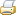 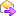 